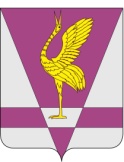 Руководствуясь Федеральным законом от 06.10.2003 №131–ФЗ «Об общих принципах организации местного самоуправления в Российской Федерации», постановлением Совета администрации Красноярского края от 14.11.2006 № 348-п «О формировании прогноза расходов консолидированного бюджета Красноярского края на содержание органов местного самоуправления и муниципальных органов», Уставом Ужурского района, Ужурский районный Совет депутатов РЕШИЛ:	1. Установить численность работников органов местного самоуправления Ужурского района (за исключением персонала по охране, обслуживанию административных зданий и водителей) согласно приложению.	2. Признать утратившим силу решение Ужурского районного Совета депутатов от 23.03.2016 № 9-58р «О численности работников органов местного самоуправления Ужурского района».3. Решение вступает в силу со дня, следующего за днем официального опубликования в газете «Сибирский хлебороб».Приложение к решению Ужурского районного Совета депутатов от 27.10.2020 № 3-14рЧисленностьработников органов местного самоуправления администрации Ужурского районаУжурский районный Совет депутатов					-	1Администрация Ужурского района						-	56(в том числе структурные подразделения:финансовое управление)Контрольно-счетная комиссия						-	2КРАСНОЯРСКИЙ КРАЙУЖУРСКИЙ РАЙОННЫЙ СОВЕТДЕПУТАТОВРЕШЕНИЕКРАСНОЯРСКИЙ КРАЙУЖУРСКИЙ РАЙОННЫЙ СОВЕТДЕПУТАТОВРЕШЕНИЕКРАСНОЯРСКИЙ КРАЙУЖУРСКИЙ РАЙОННЫЙ СОВЕТДЕПУТАТОВРЕШЕНИЕ27.10.2020г. Ужур№ 3-14р  О численности работников органов местного самоуправления администрации Ужурского районаО численности работников органов местного самоуправления администрации Ужурского районаО численности работников органов местного самоуправления администрации Ужурского районаЗаместитель председателя Ужурского районного Совета депутатов___________________(Рудкова О.Ю.)Глава Ужурского района _________________(Зарецкий К.Н.)